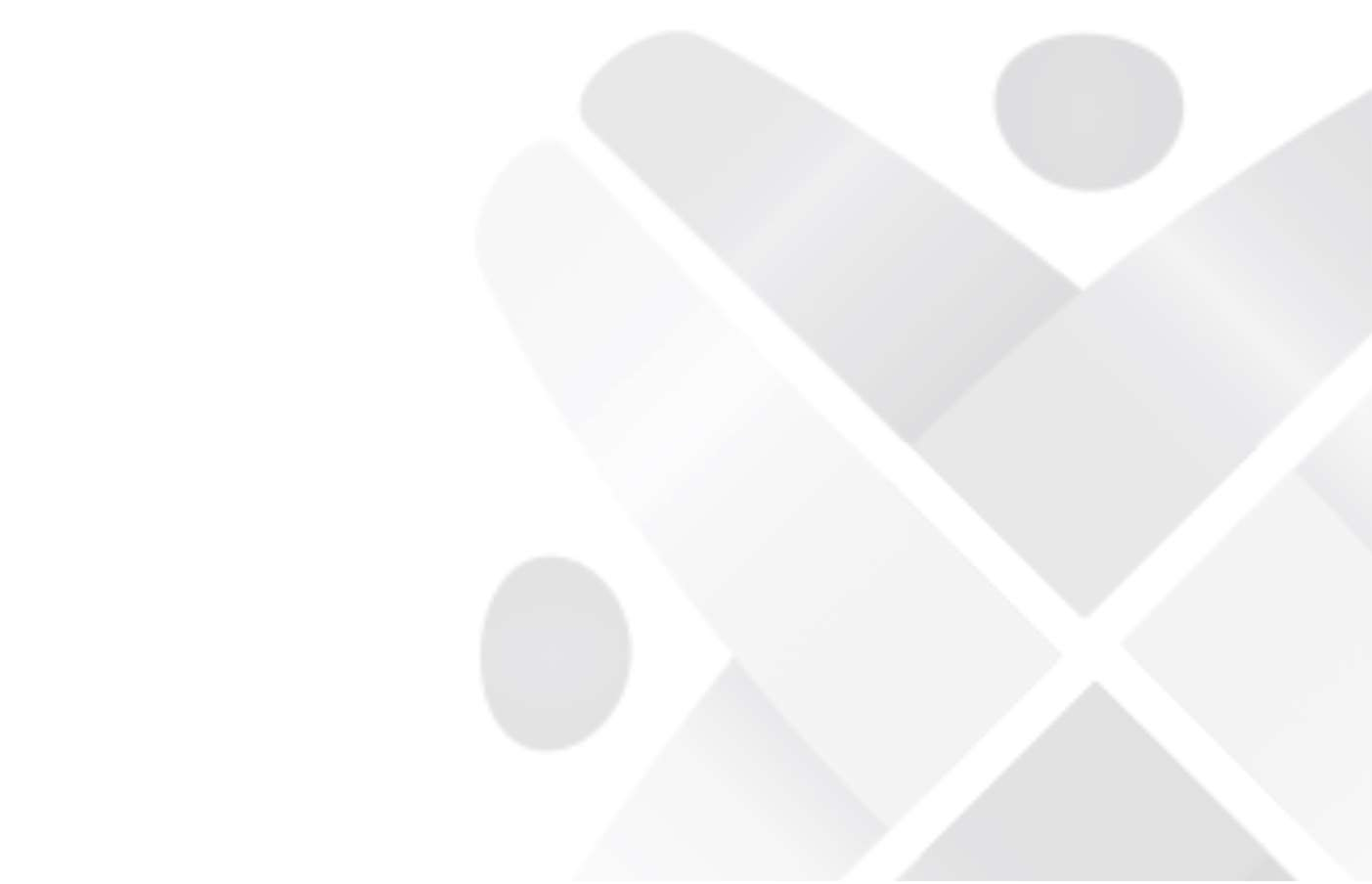 LINK SUBSANACION DE CERVECEROShttps://forms.gle/7oFxT3zXpgnRRwSU8 